Una historia de amor en el aeropuerto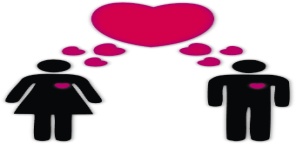 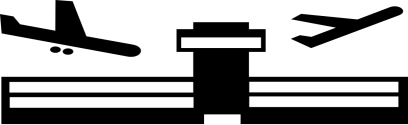 Susanne y Javier se 1)_________________ (conocer) en el aeropuerto.  Ella 2)_________________ (ser) Jefe de Ventas en una empresa internacional y 3)__________________ (hablar) muy bien español porque 4)_________________ (tener) que hablar siempre con cliente en España y Latinoamérica.  5)_____________________ (Viajar) mucho a países en los que se habla español. Una vez Susanne 6)____________________ (llegar) al aeropuerto de Barajas (Madrid) y 7)_________________ (tener) que hacer transbordo a otro vuelo para Caracas.  8)________________ (Tener) solo una hora para tomar el vuelo a Caracas.  Un policía de aduanas muy serio le 9)________________ (controlar) detenidamente el equipaje.  10)__________ (Ser) Javier.  Por eso 11)_______________ (perder) el vuelo.Cuando Javier 12) _________________ (terminar) su turno de trabajo, 13)_______________ (ir) a comer algo a un restaurante del aeropuerto.  Allí 14)____ _______________ (estar) Susanne.  15)_________________ (Estar) muy enfadada por haber perdido su vuelo.  Entonces 16)____________________ (ver) a Javier y 17)_________________ (acercarse) para hablar con él y le 18)__________________ (culpar) de la pérdida de su vuelo.  Él le 19)_______________ (pedir) perdón y la 20)_________________ (invitar) a comer para disculparse.  21)_______________ (Hablar) y 22) _________________ (reír) mucho.  Susanne 23) _______________ (ver) que Javier 24) _______________ (ser) en realidad un hombre muy simpático y agradable.  Desde entonces, siempre que Susanne 25) _______________ (hacer) transbordo en Barajas, 26)________________ (comer) con Javier en el aeropuerto.  Ahora Susanne también vive en Madrid.  Los dos están casados y tienen dos niños. Una historia de amor en el aeropuertoSusanne y Javier se 1)_________________ (conocer) en el aeropuerto.  Ella 2)_________________ (ser) Jefe de Ventas en una empresa internacional y 3)__________________ (hablar) muy bien español porque 4)_________________ (tener) que hablar siempre con cliente en España y Latinoamérica.  5)_____________________ (Viajar) mucho a países en los que se habla español. Una vez Susanne 6)____________________ (llegar) al aeropuerto de Barajas (Madrid) y 7)_________________ (tener) que hacer transbordo a otro vuelo para Caracas.  8)________________ (Tener) solo una hora para tomar el vuelo a Caracas.  Un policía de aduanas muy serio le 9)________________ (controlar) detenidamente el equipaje.  10)__________ (Ser) Javier.  Por eso 11)_______________ (perder) el vuelo.Cuando Javier 12) _________________ (terminar) su turno de trabajo, 13)_______________ (ir) a comer algo a un restaurante del aeropuerto.  Allí 14)____ _______________ (estar) Susanne.  15)_________________ (Estar) muy enfadada por haber perdido su vuelo.  Entonces 16)____________________ (ver) a Javier y 17)_________________ (acercarse) para hablar con él y le 18)__________________ (culpar) de la pérdida de su vuelo.  Él le 19)_______________ (pedir) perdón y la 20)_________________ (invitar) a comer para disculparse.  21)_______________ (Hablar) y 22) _________________ (reír) mucho.  Susanne 23) _______________ (ver) que Javier 24) _______________ (ser) en realidad un hombre muy simpático y agradable.  Desde entonces, siempre que Susanne 25) _______________ (hacer) transbordo en Barajas, 26)________________ (comer) con Javier en el aeropuerto.  Ahora Susanne también vive en Madrid.  Los dos están casados y tienen dos niños. 